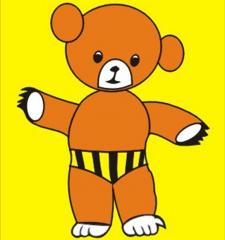 Publiczne Przedszkole nr 2 „Miś Uszatek” w Pleszewie zaprasza przedszkolaków naszego przedszkola do wzięcia udziału w konkursie„W świecie moich marzeń”Pracę plastyczną należy dostarczyćdo Publicznego Przedszkola nr 2 „Miś Uszatek” w Pleszewie 27 lutego 2024 r. do godz. 8.15Serdecznie zapraszamy!REGULAMIN KONKURSU PLASTYCZNEGO„W świecie moich marzeń”ORGANIZATOR:Publiczne Przedszkole nr 2 „Miś Uszatek” w Pleszewie, ul. Mieszka I 20tel. 62 742 14 38reprezentowane przez P. Marlenę Doczekalską, P. Magdalenę Szczęsną oraz P. Agnieszkę Kołaską.CELE:Rozwijanie kreatywności oraz uzdolnień plastycznych dzieci.Pobudzanie wyobraźni i aktywności dzieci oraz promowanie talentów plastycznych.Budzenie zainteresowania różnymi technikami plastycznymi.Rozwijanie ekspresji twórczej.ADRESACI KONKURSU:Konkurs adresowany jest dla dzieci uczęszczających do Publicznego Przedszkola nr 2 „Miś Uszatek” w Pleszewie.KRYTERIA: Praca  plastyczna wykonana w wybranej technice płaskiej: malarstwo (farby plakatowe, akrylowe),rysunek (kredki, pisaki, ołówek),Format pracy A3 lub A4.Prace będą oceniane z uwzględnieniem następujących kryteriów:samodzielność wykonania pracy,walory artystyczne, estetyka, pomysłowość,zgodność pracy z tematem konkursu,Jeden uczestnik może zgłosić do konkursu jedną pracę.Warunkiem uczestnictwa w konkursie jest dołączenie metryczki (załącznik  nr  1), brak metryczki skutkuje wykluczeniem z konkursu.Rodzic/opiekun prawny uczestnika konkursu ma obowiązek zapoznać się z treścią regulaminu oraz podpisać „Oświadczenie o przeniesieniu praw autorskich i przetwarzaniu danych osobowych”.Uczestnicy podpisując kartę zgłoszenia potwierdzają jednocześnie, że prace zostały wykonane przez nich samodzielnie i nie naruszają praw osób trzecich, ani praw autorskich. Prace zgłoszone na konkurs zostają własnością organizatora konkursu.  Organizator zastrzega sobie prawo do nieodpłatnego korzystania z prac w  celu promocji działalności przedszkola.TERMIIN PREZENTACJI PRAC:Wykonaną pracę konkursową  należy dostarczyć do Publicznego Przedszkola nr 2 „Miś Uszatek” w Pleszewie do dnia 27.02.2024r. do godz. 8.15WYNIKI:            Spośród prac zgłoszonych do konkursu powołana przez organizatorówkomisja w dniu 28.02.2024r. wyłoni 3 najciekawsze prace oraz zastrzegasobie możliwość wyróżnienia dodatkowych prac. Wyniki konkursu ogłoszonebędą 29.02.2024r., o godz. 12.00 w Przedszkolu „Miś Uszatek” i podane     do  Publicznej wiadomości na stronie internetowej przedszkola oraz Portalu Społecznościowym Facebook.NAGRODY:Ogłoszenie zwycięzców i wręczenie nagród odbędzie się w dniu  29.02.2024r.w Przedszkolu „Miś Uszatek” w Pleszewie.Wszyscy uczestnicy konkursu otrzymają dyplom za udział oraz słodki upominek, a zwycięzcy konkursu otrzymają dyplom za zajęcie miejscai nagrody rzeczowe. Organizatorzy konkursu:Marlena DoczekalskaMagdalena SzczęsnaAgnieszka KołaskaZAŁĄCZNIK NR 1  METRYCZKA „Oświadczenie o przeniesieniu praw autorskich i przetwarzaniu danych osobowych”
Oświadczam, że znam i akceptuję postanowienia Regulaminu Konkursu Plastycznego „W świecie moich marzeń”Oświadczam, że prawa autorskie do wykonanej pracy przenoszę na Publiczne Przedszkole nr 2 „Miś Uszatek”                w Pleszewie. Wyrażam zgodę na prezentowanie ww. pracy w ramach wystawy pokonkursowej, na jej publikację oraz wykorzystanie w ramach działalności przedszkola.                                                                                                                                         W przypadku niezgodności z prawdą ww. oświadczenia zgadzam się ponieść całkowitą wyłączną odpowiedzialność z tego tytułu, w szczególności zobowiązuję się pokryć w całości ewentualną szkodę                           oraz wszelkie udokumentowane koszty z tym związane.
Wyrażam zgodę na przetwarzanie moich danych osobowych zgodnie z ustawą z dnia 10.05.2018r.
o ochronie danych osobowych (Dz. U. z  2018 r,poz.1000.) przez Organizatora Konkursu dla celów związanych z  przeprowadzeniem i rozstrzygnięciem konkursu, w tym na ich opublikowanie  w środkach masowego przekazu, jak również do celów związanych z organizacją i przeprowadzeniem wystawy pokonkursowej.
Przyjmuję do wiadomości, że administratorem moich danych osobowych jest Publiczne Przedszkole nr 2 „Miś Uszatek”  w Pleszewie. Mam świadomość mojego prawa dostępu do treści swoich danych oraz ich poprawiania._____________________                                           _____________________________________Data, miejscowość                                                               Podpis prawnego opiekuna dzieckaIMIĘ I NAZWISKO DZIECKA………………………………………..WIEK DZIECKA  ……………………………………………………….NAZWA GRUPY…………………………………………………………NAZWA PRZEDSZKOLA………………………………………………ADRES PRZEDSZKOLA……………………………………………….ULICA…………………………………………………………………….MIASTO/ KOD…………………………………………………………...